Литературный геройЗадание: нарисовать иллюстрацию к литературному произведению, где главным объектом будет являться главный герой данного произведения. Продолжение работы над эскизами композиции.На прошлых уроках были выполнены линейные эскизы, лучшие из них были выбраны  на формат А4 и выполнены в цвете.Этапы выполнения работы:Из нескольких цветных эскизов отбирается один, переносится на формат А3, выполняется линейный рисунок данной композиции с соблюдением масштаба и всех пропорций;Выполняется работа в цвете. Материал – гуашь. Иллюстрация к сказке Аксакова «Аленький цветочек» 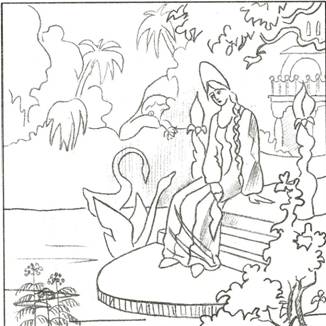 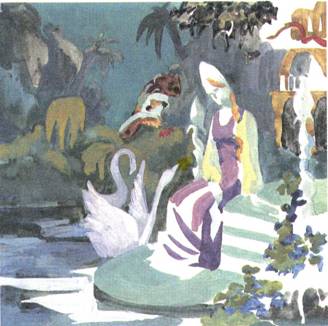 Первоначальное покрытие основных цветовых пятен персонажей и фона в холодном колорите.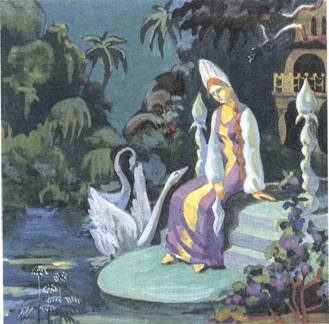 Продолжение работы, уточнение тональных и цветовых отношений, выделение сюжетно-композиционного центра – аленького цветочка.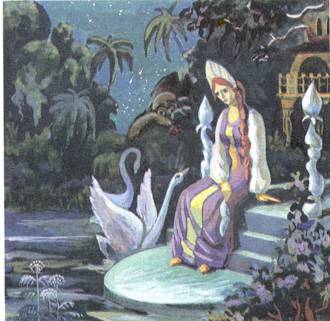 Проработка деталей с помощью белил, обобщение и завершение работы.При выполнении композиции, нужно учитывать в какой стране, и в какую эпоху  жил данный герой, чтобы правильно отобразить быт, архитектуру и самое главное правильно подобрать костюм и прическу своему герою.Работа «Литературный герой»  выполняется за 12 академических часовДанный этап работы выполняется за 4 академических часа.Фото этапов  выполнения высылать на почту surwa4ewa.a@yandex.ruПреподаватель: Сурвачева А.А.